УРОК №______                                         8 класс             Дата проведения______ТЕМА:  Внутренняя среда организма. Состав крови, клетки крови, их строение и функции..Цель урока: ознакомить учащихся с особенностями клеток крови, их строением и выполняемыми функциями; развивать логическое мышление и мировоззрение, память, навыки самостоятельной работы; воспитывать бережное отношение к собственному организму.Методы активизации мыслительной деятельности:  проблемные вопросы,  работа в группах, электронная презентация, Ожидаемый результат: знают состав крови, умеют давать характеристику форменных элементов по плану,  понимают значение гомеостаза для здоровья организма; умеют работать самостоятельно, структурируют материал из учебника в таблицы и схемы.Оборудование: электронная презентация, интерактивная доска.Тип урока: комбинированныйХОД  УРОКАОрг. момент. План урока. Постановка целей.Актуализация знаний  о  внутренней среде организма, СОСТАВЕ и функциях  КРОВИ  (Работа в случайных группах):  10 минут                     3 группыГруппа -  что такое внутренняя среда организма, каково ее значение?Группа – какой состав имеет кровь?  Что такое лимфа и как она образуется?Какие функции выполняет кровь?Выступления спикеров групп. Взаимооценка работы групп.Формулирование выводов  о внутренней среде организма,  ее значении.Введение в новую тему «Состав крови: форменные элементы»Кровь состоит из плазмы и форменных элементов: эритроцитов, лейкоцитов, тромбоцитов. Все клетки крови имеют определенное строение и выполняют определенные функции. Просмотр презентации  Комментарии учителя.Самостоятельная работа с учебником (с. 102-107). Выполнение лабораторной работы №10 «Микроскопическое строение крови»Цель:  выяснить строение и функции клеток крови	Оборудование: микроскопы, микропрепараты клеток кровиРассмотрите форменные элементы крови: эритроциты, лейкоциты, тромбоциты. Выясните строение и функции каждого вида клеток.Заполните таблицу:Сделайте вывод о проделанной работе. Какое значение имеют форменные элементы в жизнедеятельности организма?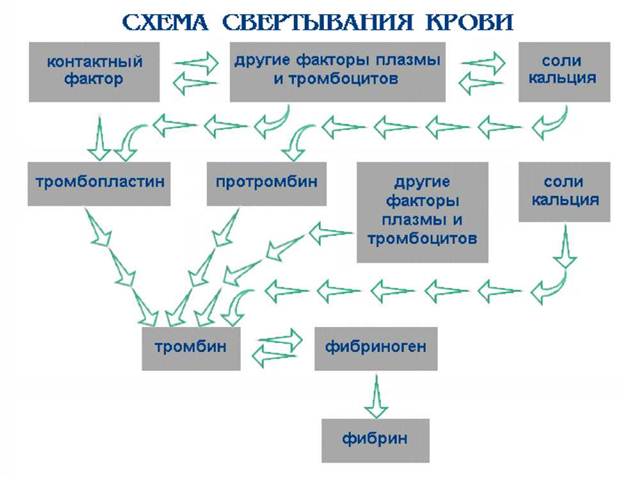  Текущий контроль, первичное закрепление материала (проверка понимания)     5-7 мин. Нейтрофилы, эозинофилы, базофилы (зернистые лейкоциты)Моноциты (лимфоцит увеличивается и превращается в моноцит который может стать макрофагом.«Снежный ком» по основным понятиям темы.Итоговый контроль, анализ работы на уроке       Д/З П.28-30, записать в тетрадь значение терминов после $ (c. 103, 105, 107)Рефлексия.  Самооценивание в листе самооценкиЛИСТ  САМООЦЕНКИУченика (цы)________  класса                                           Дата:_____________________ФИ_______________________________________________________________________Дескрипторы: 5 баллов – Знаю хорошо и могу рассказать;        4 балла – знаю, но рассказать не могу;   3 балла – понятно не все, затрудняюсь отвечать;    2 балла – стараюсь, но испытываю большие затруднения; 1  балл – стараюсь, но ничего не могу понять;   0 баллов  - ничего не знаю по данной    теме		ЛИСТ  САМООЦЕНКИУченика (цы)________  класса                                           Дата:_____________________ФИ_______________________________________________________________________Дескрипторы: 5 баллов – Знаю хорошо и могу рассказать;        4 балла – знаю, но рассказать не могу;   3 балла – понятно не все, затрудняюсь отвечать;    2 балла – стараюсь, но испытываю большие затруднения; 1  балл – стараюсь, но ничего не могу понять;   0 баллов  - ничего не знаю по данной    теме	ЛИСТ  САМООЦЕНКИУченика (цы)________  класса                                           Дата:_____________________ФИ_______________________________________________________________________Дескрипторы: 5 баллов – Знаю хорошо и могу рассказать;        4 балла – знаю, но рассказать не могу;   3 балла – понятно не все, затрудняюсь отвечать;    2 балла – стараюсь, но испытываю большие затруднения; 1  балл – стараюсь, но ничего не могу понять;   0 баллов  - ничего не знаю по данной    теме	Лабораторная работа №10 «Микроскопическое строение крови»Цель:  выяснить строение и функции клеток крови	Оборудование: микроскопы, микропрепараты клеток кровиРассмотрите форменные элементы крови: эритроциты, лейкоциты, тромбоциты. Выясните строение и функции каждого вида клеток.Заполните таблицу:Сделайте вывод о проделанной работе. Какое значение имеют форменные элементы в жизнедеятельности организма?Лабораторная работа №10 «Микроскопическое строение крови»Цель:  выяснить строение и функции клеток крови	Оборудование: микроскопы, микропрепараты клеток кровиРассмотрите форменные элементы крови: эритроциты, лейкоциты, тромбоциты. Выясните строение и функции каждого вида клеток.Заполните таблицу:Сделайте вывод о проделанной работе. Какое значение имеют форменные элементы в жизнедеятельности организма?Название  клетоккровиЭритроцитыЛейкоцитыТромбоцитыСтроение клетки (форма, размер и др.)Количество в 1 мм3Выполняемая функцияПродолжительность жизниМесто образованияМесто разрушенияРисунокКритерииВнутренняя среда организмаСостав кровиФункции кровиРабота в группеНовая тема: форменные элементы кровиЛабораторная работаИтоговая оценка (сумму всех оценок  /6)СамоценкаОценка  группыОценка учителяКритерииВнутренняя среда организмаСостав кровиФункции кровиРабота в группеНовая тема: форменные элементы кровиЛабораторная работаИтоговая оценка (сумму всех оценок  /6)СамоценкаОценка  группыОценка учителяКритерииВнутренняя среда организмаСостав кровиФункции кровиРабота в группеНовая тема: форменные элементы кровиЛабораторная работаИтоговая оценка (сумму всех оценок  /6)СамоценкаОценка  группыОценка учителяНазвание  клетоккровиЭритроцитыЛейкоцитыТромбоцитыСтроение клетки (форма, размер и др.)Количество в 1 мм3Выполняемая функцияПродолжительность жизниМесто образованияМесто разрушенияРисунокНазвание  клетоккровиЭритроцитыЛейкоцитыТромбоцитыСтроение клетки (форма, размер и др.)Количество в 1 мм3Выполняемая функцияПродолжительность жизниМесто образованияМесто разрушенияРисунок